Les Kits ELISA d’Assay Designs Le Cyclic AMP (cAMP) est l’un des plus importants messagers secondaires impliqués dans le processus physiologique en tant que modulateur. Plusieurs hormones sont connues pour activer les cAMP par l’action de l’enzyme Adenylate cyclase qui convertit les ATP en cAMP. Il a été demontré que les cAMP sont impliqués dans le systèmes nerveux et cardiovasculaire, les mécanismes immunitaires, la croissance cellulaire et la différenciation, et le métabolisme général.Nous offrons une réduction de 50% sur nos Kits Cyclic AMP EIA !Promotion code: CAMP 06010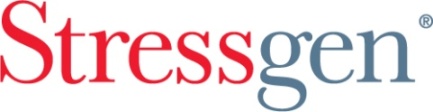 Kit Cyclic AMP Direct EIA Le kit Cyclic AMP Direct EIA (cAMP) est formulé pour une utilisation avec des cultures cellulaires et des tissus. Ce kit comprend 0.1M HCl qui est utilisé pour lyser les cellules, arrêter l’activité des phosphodiesterase endogènes et stabiliser le cyclic AMP. Les échantillons traités de 0.1M HCl sont alors analysés directement sur une microplaque sans extraction, séchage ou reconstitution.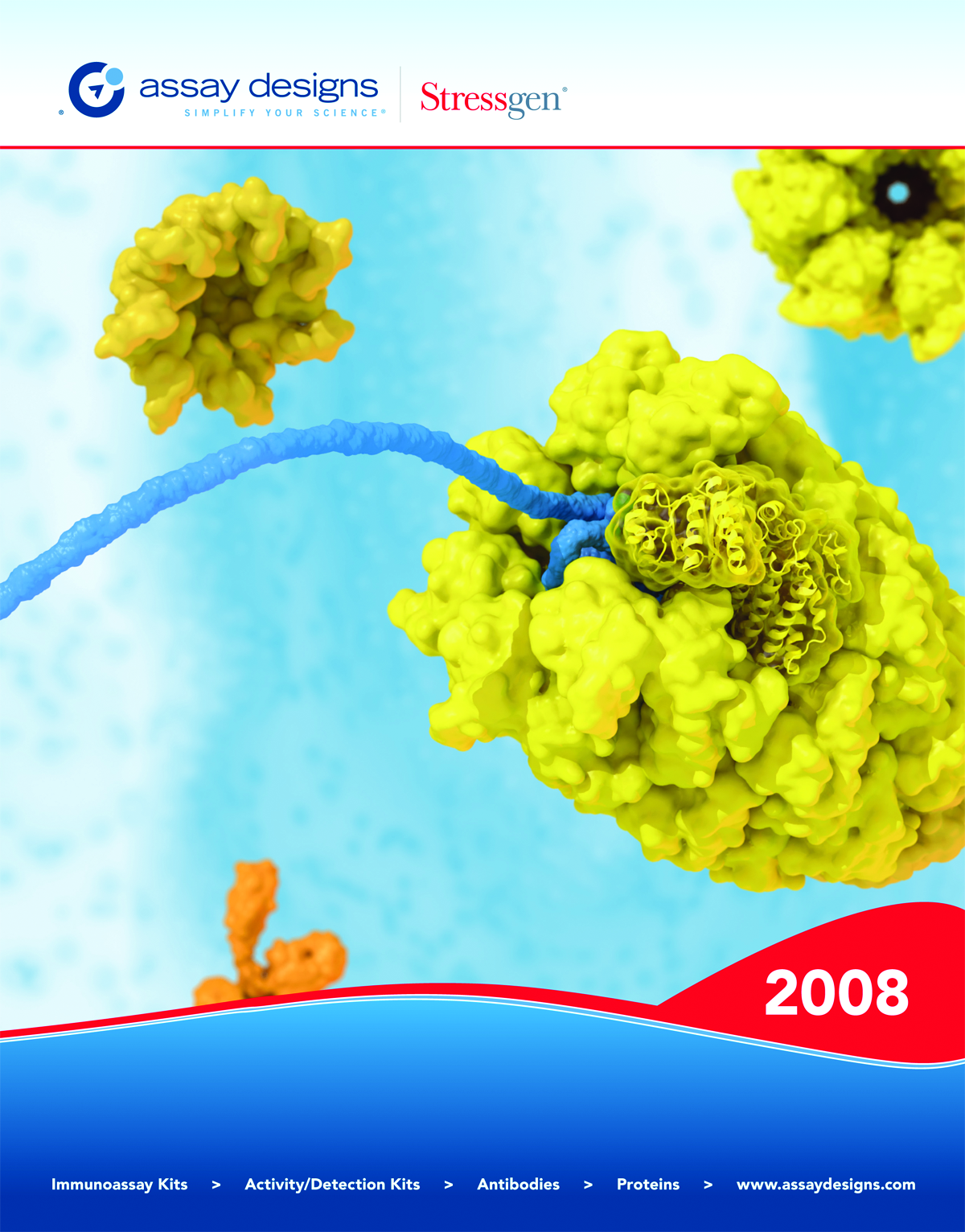 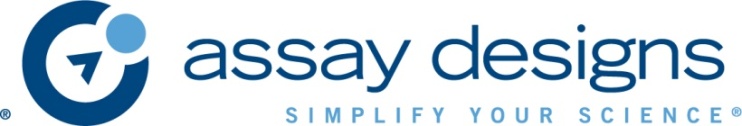 Prix Normal: € 534   Prix Promotionnel: € 267Kit Cyclic AMP EIA Le kit Cyclic AMP EIA (cAMP) est formulé pour une détermination quantitative des cAMP dans les cultures surnageantes, salive et sérum. Un protocole acétylé optionnel est disponible pour améliorer la sensibilité si besoin.Prix Normal : €520   Prix Promotionnel: € 260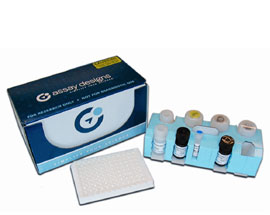 Kit Cyclic AMP Complete EIA Le kit Cyclic AMP Complete EIA (cAMP) est formulé pour une utilisation avec des cultures cellulaires ou de tissus. Ce kit comprend 0.1M HCl qui est utilisé pour lyser les cellules, arrêter l’activité des phosphodiesterase endogènes et stabiliser le cyclic AMP.Prix Normal: € 554   Prix Promotionnel: € 277Code	Nom du produit	Quantité	Prix900-066	Cyclic AMP Direct EIA Kit	96 tests	€ 267900-067	Cyclic AMP EIA Kit	96 tests	€ 260900-163	Cyclic AMP Complete EIA Kit	96 tests	€ 277Kit ELISA Hsp70 High Sensitivity Code	Nom du produit	Quantité	PriceNSP-540B	Hsp60 Protein	20 μg	€ 243NSP-555B	Hsp70 (Hsp72) Protein	20 μg	€ 208NSP-581B	Hsp65 Protein	20 μg	€ 216EKS-750	Hsp70 (Anti-Human IgG) ELISA	96 Wells	€ 738Sélection d’autres kits ELISA Assay DesignsCode	Nom du produit	Quantité	Price900-001	PGE2 CorrelateTM EIA Kit 	96 tests	€ 376900-002	TXB2 CorrelateTM EIA Kit 	96 tests	€ 376	900-005	PGE1 CorrelateTM EIA Kit 	96 tests	€ 413900-013	cGMP CorrelateTM EIA Kit 	96 tests	€ 376900-020A	human Endothelin-1 TiterZyme® EIA Kit 	96 tests	€ 533900-022	human Big Endothelin-1 TiterZyme® EIA Kit 	96 tests	€ 533900-057	Protein A TiterZyme® EIA Kit 	96 tests	€ 413900-066	Direct cAMP CorrelateTM EIA Kit 	96 tests	€ 401900-074	rat GRO/CINC-1 TiterZyme®EIA Kit 	96 tests	€ 569900-097	Corticosterone CorrelateTM EIA Kit 	96 tests	€ 344900-115	human Myeloperoxidase CorrelateTM EIA Kit 	96 tests	€ 428900-117	p53 TiterZyme® EIA Kit 	96 tests	€ 602900-136	human Interferon-g TiterZyme® EIA Kit 	96 tests	€ 527